Lección 15: Situaciones de división de fraccionesEscribamos situaciones de división y resolvamos problemas en los que se dividen números enteros y fracciones unitarias.Calentamiento: Conversación numéricaEncuentra mentalmente el valor de cada expresión.15.1: Clasificación de tarjetas: Clasifiquemos problemas de división de fraccionesTu profesor te dará un grupo de tarjetas. Empareja cada expresión con una situación. Algunas expresiones no tienen una situación que les corresponda.Responde cada pregunta. Prepárate para compartir cómo razonaste.15.2: Situaciones-historia de divisiónEscojan una de las expresiones de la clasificación de tarjetas que no haya tenido pareja y escriban una situación que le corresponda.Intercambien la situación con otro grupo y respondan la pregunta de ellos.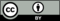 © CC BY 2021 Illustrative Mathematics®